Martes11de MayoPreescolarExploración y Comprensión del Mundo Natural y SocialOtros oficios y profesionesAprendizaje esperado: Explica los beneficios de los servicios con que se cuenta en su localidad.Énfasis: Establece relaciones entre el tipo de trabajo que realizan las personas y los beneficios que aporta dicho trabajo a la comunidad.¿Qué vamos a aprender?Explicarás los beneficios de los servicios con los que cuenta tu localidad.Establecerás relaciones entre el tipo de trabajo que realizan las personas y los beneficios que aporta dicho trabajo para la comunidad.Pide a tu mamá, papá o algún adulto que te acompañe en casa para que te apoyen a desarrollar las actividades y a escribir las ideas que te surjan durante esta sesión.¿Qué hacemos?Imagina que tienes dos cajas en las que contienen lo siguiente:Caja 1. Caja registradora, bata, billetes, monedas, frutas de plástico y productos para vender.Caja 2. Disfraz de astronauta: Overol, guantes, caja, mochila, casco.¿Qué caja escogerías? ¿Qué puedes hacer con los guantes? ¿Quiénes utilizan overol? Tal vez pueda ser un barrendero o un mecánico, alguien que tiene que proteger toda su ropa y su cuerpo.¿Han visto a alguien utilizar un objeto parecido a este? Con todos estos objetos representa a un astronauta, es una de las profesiones y oficios que conocerás en esta sesión.La otra vestimenta es de una profesión u oficio, ¿De quién se trata? Hay algunas frutas, verduras.Podría tratarse de una o un chef porque utilizan verduras y frutas para cocinar, también puede ser un cocinero o cocinera.Aunque hay algunas monedas y billetes. ¿Qué relación tienen las frutas y verduras con las monedas y los billetes? Sigue observando lo que hay en esa caja, tienes un mandil, una caja registradora. ¿Ya sabes de quién se trata?Se trata del oficio de cajera o cajero de tienda de autoservicio. Observa el siguiente video, en el vas a conocer algunos oficios y servicios.Cápsula Oficios y servicios.https://youtu.be/BEQyTDZlsLgEs interesante conocer más de los oficios y profesiones que existen y, sobre todo, lo que aportan a la comunidad. ¿Conoces qué beneficios aportan los astronautas?Gracias a ellos se sabe cómo se ve la tierra desde el espacio y puedes conocer otros planetas, además gracias a ellos se ha ampliado el conocimiento para desarrollar nuevas tecnologías, por ejemplo, para el estudio de fenómenos naturales.Esta profesión inspira a futuros científicos, ingenieros y exploradores del espacio.¿Qué harías si fueras astronauta?¿Qué beneficios aportan las cajeras y cajeros de autoservicio? Ellos atienden cuando se hacen compras, sin su servicio sería muy complicado saber cuánto se va a pagar.Juega con tu mamá, papá o quien te acompañe, tú compras y quien juega contigo será la o el cajero, y después cambien. Escucha el siguiente cuento, se titula. Cuando sea mayor seré…de Carles Ballesteros.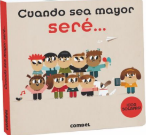 Busco un oficio en el que pueda conducir un gran camión.Y yo en el que siempre pueda estar al sol.A mí lo que me gusta es saltar y correr.Y yo lo que deseo es sorprender.Cada cual en su trabajo da lo mejor de sí mismo, todos tienen su importancia, todos hacen un servicio, grandes hombres y mujeres, que disfrutan con su oficio.Siempre que vienes a verme te pregunto cómo estás. Si me dices que te pasa, lo podré solucionar. Cuando sea mayor seré, Médica.Soy tan rápida en la pista que me perderás de vista. Cuando sea mayor seré, Atleta.Si las cosas está que arde, si te debo rescatar, llegaré en un camión rojo a toda velocidad. Cuando sea mayor seré, Bombero.Sorprender con una carta que deleite el paladar, ese ha sido mi gran sueño, ser la más original. Cuando sea mayor seré, Cocinera.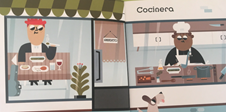 Aunque yo no diga nada todos a escuchar se paran. Cuando sea mayor seré, Músico.¿Piensas que solo manejo un teclado y un ratón? ¡En mi oficio necesito bastante imaginación! Cuando sea mayor seré Programadora.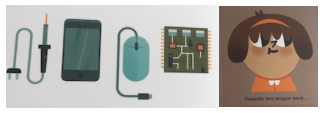 Desde niña soy curiosa, me encanta experimentar; por eso, el laboratorio es un lugar ideal. Cuando sea mayor seré, Investigadora Científica.Me encantan los animales y, aunque no puedan hablar, siempre sé lo que les pasa, ¡Te lo puedo asegurar! Cuando sea mayor seré, Veterinario.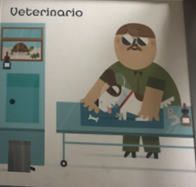 Me paso el día en el campo rodeado de animales, me dan leche, me dan lana, y yo, amor a raudales. Cuando sea mayor seré, Granjero.Cuando estoy trabajando, se me va el día volando. Cuando sea mayor seré, Piloto de aviación.FinEs interesante conocer más oficios y profesiones y, sobre todo, reconocer que cada uno de ellos son necesarios para la vida cotidiana.Es por ello que puedes jugar “Lotería de oficios y profesiones”, pídele a quien te acompañe que juegue contigo. Crea dos tableros y las tarjetas con diferentes oficios y profesiones, para poder jugar a la lotería, pueden ser un Músico, programadora, investigadora científica,granjero, piloto de aviación, veterinario, cocinera, atleta, bombero.Al cantar las cartas, se van a turnar; y tienen que mencionar los beneficios que dan, por ejemplo.Músico: Crea música la cual mejora el estado de ánimo, ayuda a la memoria, reduce el estrés.Programadora: Diseña programas que se ejecutan dentro de una computadora y otros dispositivos móviles que se utilizan hoy en día para realizar diversas actividades como: Tomar clases a distancia, enviar y recibir fotografías, comunicarnos y hasta jugar con personas en cualquier parte del mundo, también podemos realizar compras en línea, entre otros beneficios.Investigadora Científica: El aporte es observar todo lo que sucede en el mundo y darnos una explicación. Sus descubrimientos ayudan al mejoramiento de las condiciones de vida de la sociedad. Granjero: Cultiva todo tipo de frutas, hortalizas, cereales; cría ganado, todo esto proporciona alimento para el ser humano. Piloto de aviación: Vuela aeronaves y helicópteros para transportar pasajeros o cargamento.Veterinario: Revisa, trata y cura a los animales para que estén sanos y así protejan al ser humano de las enfermedades.Cocinera: Profesional de la cocina, prepara alimentos, que benefician a quien los consume. Atleta: Inspira a ejercitarse y seguir su ejemplo de una vida saludable, además de favorecer los valores de solidaridad, cooperación y ayuda mutua. Bombero: Ayuda a proteger a la comunidad, informa acerca de la seguridad y prevención de incendios, así como la atención de otras emergencias como accidentes, inundaciones etcétera.Este juego es muy divertido, además, puedes conocer otras profesiones y oficios.Conocer los oficios de algunas personas. ¿Sabes quiénes arreglan pieles? ¿Al pasear por la calle has escuchado música, quién la produce? ¿Saben quién hizo la cama de su bisabuela? ¿Para qué existe la persona que corta el cabello? Oficios - Talabartero.https://www.youtube.com/watch?v=lBn55Qp4cswOficios - Organillero.https://www.youtube.com/watch?v=6_qMsZEJOGIOficios - Herrero.https://www.youtube.com/watch?v=uIdv-7ZULT4Oficios - Peluquería.https://www.youtube.com/watch?v=fAQfK3DZbtAEs interesante el oficio del organillero, su música alegra y trae recuerdos. Seguramente muchas niñas y niños lo han escuchado alguna vez.¿Conocía el oficio del talabartero? Es sorprendente con la cantidad de objetos que elabora.Es momento de que escuches, en el siguiente audio, la canción “Los oficios”.Audio Los oficios.https://aprendeencasa.sep.gob.mx/multimedia/RSC/Audio/202104/202104-RSC-zDd8fgWmbj-P_33.32Losoficios.m4aHoy conociste la importancia de algunas profesiones y oficios, algunas de ellas ya conoces. ¿Qué oficios o profesiones tienen tus familiares? ¿Conoces sus beneficios?Por ejemplo, la tía de María es Actriz y conductora de T.V., y le gusta mucho su trabajo, porque es divertido e interesante, su mamá es maestra y le encanta compartir con los niños y las niñas.El Reto de Hoy:Platica con tu familia acerca del oficio o profesión que desempeñan. Pídeles que te compartan cuál es su aporte a la comunidad. Y a ti, ¿Qué te gustaría aportar a tu comunidad?Si te es posible consulta otros libros y comenta el tema de hoy con tu familia. ¡Buen trabajo!Gracias por tu esfuerzo.Para saber más:Lecturas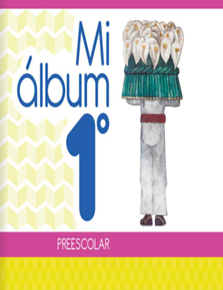 https://libros.conaliteg.gob.mx/20/K1MAA.htm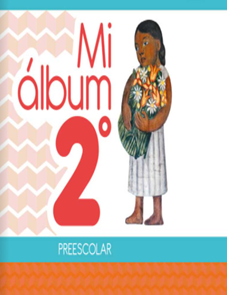 https://libros.conaliteg.gob.mx/20/K2MAA.htm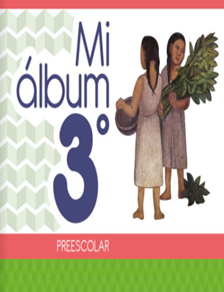 https://libros.conaliteg.gob.mx/20/K3MAA.htm